АДМИНИСТРАЦИЯ муниципального образования    УСАДИЩЕНСКОЕ СЕЛЬСКОЕ ПОСЕЛЕНИЕ Волховского муниципального районаЛенинградской областиПОСТАНОВЛЕНИЕОт 12 августа 2020 года  №86Об утверждении  Плана действий по ликвидации последствий аварийных ситуаций на системах теплоснабжения при взаимодействии тепло-, электро- и водоснабжающей организации, а также службы ЖКХ расположенной на территории МО Усадищенское  сельское поселениена отопительный период 2020/2021 гг.     В соответствии с Федеральным законом от 06.10.2003 № 131- ФЗ «Об общих принципах  организации  местного  самоуправления  в  Российской Федерации», Федеральным  законом от 27.07.2010 № 190-ФЗ "О теплоснабжении", приказом Министерства энергетики Российской Федерации от 12.03.2013 № 103 «Об утверждении правил оценки готовности к отопительному сезону», в целях организации обеспечения надежного теплоснабжения потребителей на территории муниципального образования Усадищенское сельское поселение,  администрация  ПОСТАНОВЛЯЕТ:1. Утвердить план действий по ликвидации последствий аварийных ситуаций в системах электро-, водо- и теплоснабжения, с учетом взаимодействия энергоснабжающих организаций, потребителей и служб жилищно-коммунального хозяйства всех форм собственности, приложение  № 1.2. Опубликовать настоящее постановление в средствах массовой информации и разместить на официальном сайте администрации   в сети Интернет.3. Контроль за выполнение настоящего постановления оставляю за собой.Глава администрации                                                               Молодцова Е.Л.Приложение №1                                                                      к Постановлению Главы администрации                                                                                                                                                                                 №   86    от 12.08.2020 г.      ПЛАН действий администрации муниципального образованияУсадищенское сельское поселение по ликвидации аварий на системах теплоснабжения с учётом взаимодействия тепло-, электро- и водоснабжающей организации,а также службы ЖКХ, расположенной на территории   МО Усадищенское сельское поселение,на отопительный период.Цели1.    Повышение эффективности, устойчивости и надежности функционирования объектов жилищно-коммунального хозяйства.2. Мобилизация усилий по ликвидации технологических нарушений и аварийных ситуаций на объектах жилищно-коммунального назначения.3.    Снижение до приемлемого уровня технологических нарушений и аварийных ситуаций на объектах жилищно-коммунального назначения минимизация последствий возникновения технологических нарушений и аварийных ситуаций на объектах жилищно-коммунального назначения.Задачи1.    Приведение в готовность оперативных штабов по ликвидации аварийных ситуаций на объектах жилищно-коммунального назначения, концентрация необходимых сил и средств.2.     Организация работ по локализации и ликвидации аварийных ситуаций.3.   Обеспечение работ по локализации и ликвидации аварийных ситуаций материально-техническими ресурсами.   4.   Обеспечение устойчивого функционирования объектов жизнеобеспечения населения, социальной и культурной сферы в ходе возникновения и ликвидации аварийной ситуации.1. Общая характеристика1. Климат и погодно-климатические явления, оказывающие влияние на эксплуатацию тепловых сетей.Границы МО Усадищенского сельское поселение проходят На севере - (по смежеству с Волховским городским поселением).На востоке - по смежеству с Бережковским сельским поселением и с Тихвинским муниципальным районом.На юге – (по смежеству с Киришским муниципальным районом).На западе – (по смежеству с Вындиноостровским сельским поселением).Общая площадь поселения составляет 39,410 га..  В состав поселения входят двадцать шесть населенных пунктов с численностью постоянного населения – 1710 человек.Центральное теплоснабжение на территории МО Усадищенское сельское поселение осуществляется только в дер. Усадище в 10-ти многоквартирных жилых домах (2-х,  и 5-ти этажные). Теплоснабжение осуществляется газовой котельной установленной мощностью 4,3 Гкал/час. Вид топлива – природный газ. Зимний период (от середины ноября до конца марта) – характерен устойчивыми морозами и постоянным снежным покровом с дневными температурами от -2С (+4С) и ночными температурами от -8С(-15С) до максимальной -35С. Устойчивый снежный покров образуется в конце ноября. Возможны метель, пурга продолжительностью до 5-7 дней.Весенний период (апрель – май) холодная, пасмурная погода с частыми осадками в виде дождя и мокрого снега. Возможны туманы.Летний период (июнь – август) – умеренно теплые, с периодическими дождями. Дневные температуры до 20-25С, ночные до 13-15С.Осенний период (сентябрь – первая половина ноября) обычно пасмурная, с частыми ветрами, затяжными осадками. В начале сентября наблюдаются заморозки. Ветры в течение года преобладают южные и юго-западные, периодами – северные. Зимой и осенью сила ветра может достигать 15-20 м/с и более.Грунты преобладают суглинистые и супесчаные, торфяные, реже встречаются песчаные.Продолжительность отопительного периода составляет 7,5 мес. (225 дней). Теплоснабжающей организацией поселения является ООО «Леноблтеплоснаб».Перечень теплоснабжающих организаций приведен в таблице (приложение1)        Общая протяженность тепловых сетей в двухтрубном исчислении составляет 3689,0 км.      В муниципальном образовании Усадищенское сельское поселение к тепловым сетям подключено: 10 многоквартирных домов, расположенных в дер. Усадище с численностью населения 1118 человека, а также школа, детский сад, Дом Культуры, ФАП ипочтовое отделение, находящиеся в административном здании администрации поселения, ООО «Племзавод  Мыслинский», магазин «Магнит».      Риски возникновения аварий, масштабы и последствияВыводы из обстановкиНаиболее вероятными причинами возникновения аварий и сбоев в работе могут послужить:- перебои в подаче топлива по причине аварии на магистральном трубопроводе;- износ тепловых сетей, проложенных в грунте (гидродинамические удары);- неблагоприятные погодно-климатические явления;- человеческий фактор.2. Сведения о поставщиках коммунальных услуг.а) водоснабжение и водоотведениеб) теплоснабжениев) электроснабжениеРасчеты допустимого времени устранениятехнологических нарушенийа) на объектах водоснабженияб) на  объектах  теплоснабженияв)  на объектах  электроснабжения Организация работ 1. Организация управления ликвидацией аварий на тепло-производящих объектах и тепловых сетях       Координацию работ по ликвидации аварии на муниципальном уровне осуществляет комиссия по предупреждению и ликвидации чрезвычайных ситуаций и обеспечению пожарной безопасности поселения, на объектовом уровне – руководитель организации, осуществляющей эксплуатацию объекта.Органами повседневного управления территориальной подсистемы являются:-  на межмуниципальном уровне - единая дежурно-диспетчерская служба (далее — ЕДДС)  Волховского  муниципального  района  по  вопросам сбора, обработки и обмена информации, оперативного реагирования и координации совместных действий дежурно-диспетчерских и аварийно-диспетчерских служб (далее — ДДС, АДС) организаций, расположенных на территории муниципального района, оперативного управления силами и средствами аварийно-спасательных и других сил постоянной готовности в условиях чрезвычайной ситуации (далее — ЧС);-   на муниципальном уровне – ЕДДС муниципальных образований и ответственный специалист муниципального образования;-  на объектовом уровне – дежурно-диспетчерские службы организаций (объектов).Размещение органов повседневного управления осуществляется на стационарных пунктах управления, оснащаемых техническими средствами управления, средствами связи, оповещения и жизнеобеспечения, поддерживаемых в состоянии постоянной готовности к использованию. 2. Создание комиссии для ликвидации аварий на тепло-производящих                                           объектах и тепловых сетях       Для организации управления ликвидацией аварии на тепло-производящих объектах и тепловых сетях муниципального образования Усадищенское сельское поселение создать комиссию в составе:-  Молодцова Е.Л.  глава администрации МО Усадищенское  сельское поселение;-  Гоголева М.А .  специалист администрации МО Усадищенское сельское поселение по ЖКХ и благоустройству.по согласованию:- Абрамов А.И. - начальник службы эксплуатации Волховского района ООО «Леноблтеплоснаб»-  Матюшенко Н.Ф. - начальник котельного участка д.Усадище ООО «Леноблтеплоснаб»;-  Шарова А.Н. - мастер участка д.Усадище ООО «Жилищник»;- Ищенко В.В.-  начальник производственного управления Волховского района ГУП «Водоканал Ленинградской области»-  Воробьева.Е.С. - мастер участка д.Усадище производственного управления Волховского района ГУП «Водоканал Ленинградской области».      В режиме повседневной деятельности на объектах ЖКХ осуществляется дежурство специалистов, операторов котельной.     Время готовности к работам по ликвидации аварии -  45 мин.     При возникновении крупномасштабной аварии, срок ликвидации последствий более 12 часов.3. Резервы финансовых и материальных ресурсов для ликвидации                             чрезвычайных ситуаций и их последствий.   Для ликвидации аварий создаются и используются:-  резервы финансовых и материальных ресурсов МО Усадищенское сельское поселение;-  резервы финансовых материальных ресурсов организаций.      Объемы резервов финансовых ресурсов (резервных фондов) определяются ежегодно и утверждаются нормативным правовым актом и должны обеспечивать проведение аварийно-восстановительных работ в нормативные сроки. 4. Порядок действий по ликвидации аварий на тепло-производящих объектах                                  и тепловых сетяхВ зависимости от вида и масштаба аварии принимаются неотложные меры по проведению ремонтно-восстановительных и других работ, направленных на недопущение размораживания систем теплоснабжения и скорейшую подачу тепла в дома с центральным отоплением и социально значимые объекты.Планирование и организация ремонтно-восстановительных работ на тепло-производящих объектах (далее — ТПО) и тепловых сетях (далее – ТС) осуществляется руководством организации, эксплуатирующей ТПО (ТС).Принятию решения на ликвидацию аварии предшествует оценка сложившейся обстановки, масштаба аварии и возможных последствий.Работы проводятся на основании нормативных и распорядительных документов оформляемых организатором работ.К работам привлекаются аварийно - ремонтные бригады, специальная техника и оборудование организаций, в ведении которых находятся ТПО (ТС) в круглосуточном режиме, посменно.О причинах аварии, масштабах и возможных последствиях, планируемых сроках ремонтно-восстановительных работ, привлекаемых силах и средствах руководитель работ информирует ЕДДС Волховского муниципального района не позднее 20 минут с момента происшествия, ЧС, администрацию муниципального образования Усадищенское сельское поселение.О сложившейся обстановке население информируется администрацией поселения, эксплуатирующей организацией через местную систему оповещения и информирования.В случае необходимости привлечения дополнительных сил и средств к работам, руководитель работ докладывает главе администрации муниципального образования, председателю комиссии по предупреждению и ликвидации чрезвычайных ситуаций и обеспечению пожарной безопасности поселения, ЕДДС Волховского муниципального района.При угрозе возникновения чрезвычайной ситуации в результате аварии (аварийном отключении коммунально-технических систем жизнеобеспечения населения в жилых домах на сутки и более, а также в условиях критически низких температур окружающего воздуха) работы координирует комиссия по предупреждению и ликвидации чрезвычайных ситуаций и обеспечению пожарной безопасности поселения.Лист согласованийк постановлению администрации от 27.08.2020 г. №75«Об утверждении Плана действий по ликвидации последствий аварийных ситуаций на системах теплоснабжения при взаимодействии тепло-, электро- и водоснабжающей организации, а также службы ЖКХ расположенной на территории МО Усадищенское  сельское  поселениена отопительный период 2020/2021 гг.УТВЕРЖДАЮГлава администрации МОУсадищенское сельское поселение___________  Молодцова Е.Л.СОГЛАСОВАНО                                                                                         СОГЛАСОВАНОНачальник службы эксплуатации                                                      Директор филиала ПАО  Волховского района                                                                      энергетики и электрификацииООО «Леноблтеплоснаб»                                                                 «Ленэнерго» «Новоладожские_________ Абрамов А.И.                                                                       электрические сети»                                                                                                           __________  /Мальков А.В./СОГЛАСОВАНО                                                                                      СОГЛАСОВАНОГенеральный директор                                                                 Директор ООО «Жилищник»ООО «Леноблтеплоснаб»                                                              _____________ Степанов .____________ Головкин А.И.СОГЛАСОВАНО                                                                                      СОГЛАСОВАНО        Начальник производственного управления                                  «Новоладожское отделениеВолховского района                                                                          по сбыту электроэнергии»ГУП «Леноблводоканал»                                                                 ОАО «Петербургская  _______________ /Ищенко В.В../                                                сбытовая компания»                                                                                                             ________ /Родичев А.С./Вид аварииПричина аварииМасштаб аварии и последствияУровень реагированияПримечаниеОстановка котельнойПрекращение подачи электроэнергииПрекращение циркуляции воды в систему отопления всех потребителей, понижение температуры в зданиях и жилых домах, размораживание тепловых сетей и отопительных батарей.       муниципальныйОстановка котельнойПрекращение подачи топливаПрекращение подачи горячей воды в систему отопления всех потребителей, понижение температуры в зданиях и жилых домах.объектовый (локальный)Порыв тепловых сетейПредельный износ, гидродинамические ударыПрекращение подачи горячей воды в систему отопления всех потребителей, понижение температуры в зданиях и жилых домах, размораживание тепловых сетей и отопительных батареймуниципальныйПорыв  сетей   водоснабженияПредельный износ, повреждение на трассеПрекращение циркуляции в системе водо- и теплоснабжениямуниципальный№ п/пНаименование организации  водоснабжения и водоотведенияАдрес организации, телефон руководителя, диспетчерской службы                   1.                                                                         ГУП «Водоканал Ленинградской области»Производственное управление Волховского района Ленинградская область, Всеволожский район, г.п. Дубровка ул. Ленинградская д.3  тел. 8 812 403 0053г.Волхов,Волховский пр., дом 22телефон/факс    8 813 63 79 301                 диспетчер   8 813 63 79 311e-mail: pu-volkhov@vodokanal-lo.ru            (ПУ Волховсого района)                                                              № п/пНаименование  теплоснабжающей              организации  Адрес организации, телефон руководителя, диспетчерской службы                      1. ООО «Леноблтеплоснаб»г. Санкт-Петербург, ул. Седова д. 57 литер Втелефон/факс   8 812 560 46 21диспетчер по Волховскому району: 8 813 63 30 254                                                              № п/пНаименование  энергоснабжающей              организацииАдрес организации, телефон руководителя, диспетчерской службы                       1.2.                                                          Филиал ПАО Энергетики и электрификации «Ленэнерго» "Новоладожские электрические сети""Новоладожское отделение по сбыту электроэнергии»АО «Петербургская сбытовая компания»Ленинградская область, г. Новая Ладога ул. Садовая д.25тел/факс 8 813 63 30 491телефон: диспетчер   8 813 63 30 493Ленинградская область, г. Новая Ладога ул. Луначарского д. 2тел/факс 8 813 63 30 079диспетчер 8 813 63 31 072№ п/пНаименование технологического нарушенияВремя устранения1.Отключение  ГХВСВ соответствии с п.11.4 СП 31.13330.2012 «Водоснабжение. Наружные сети и сооружение».№ п/пНаименование технологического  нарушенияВремя  на  устранениеОжидаемая температура в жилых помещениях при температуре наружного воздуха, СОжидаемая температура в жилых помещениях при температуре наружного воздуха, СОжидаемая температура в жилых помещениях при температуре наружного воздуха, СОжидаемая температура в жилых помещениях при температуре наружного воздуха, С№ п/пНаименование технологического  нарушенияВремя  на  устранение0-10-20более -201.Отключение отопления2 часа181815152.Отключение отопления4 часа181515153.Отключение отопления6 часов151515104.Отключение отопления8 часов15151010№ п/пНаименование  технологического  нарушенияВремя  устранения1. Отключение  электроснабжения2 часа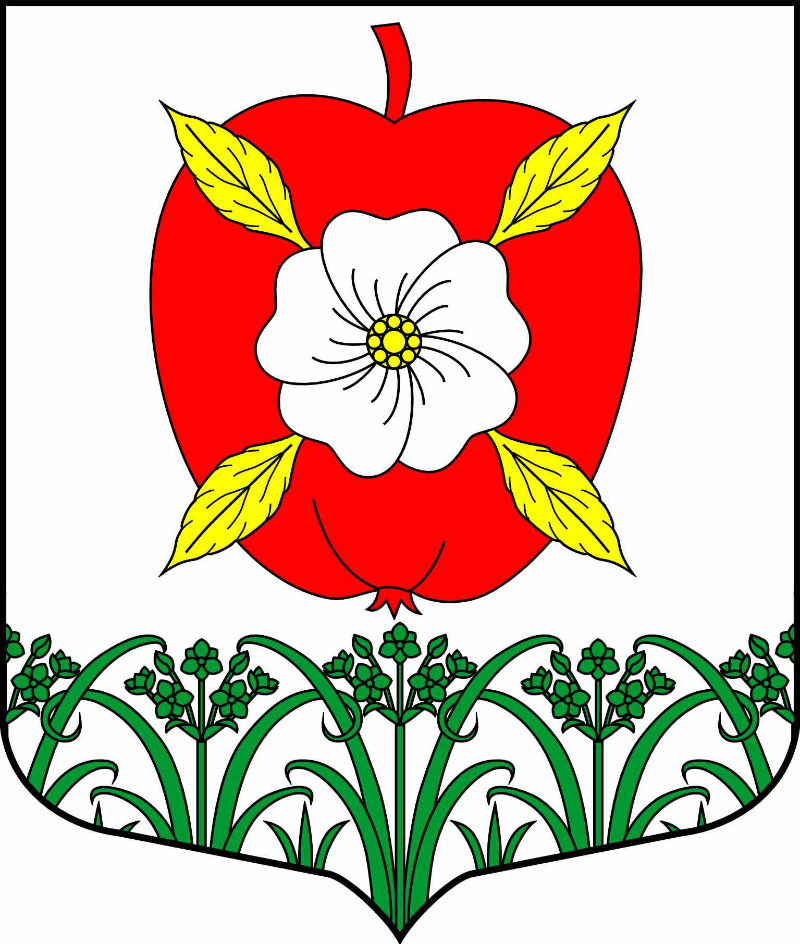 